Avant de préparer votre dossier de candidature, nous vous recommandons vivement de signaler votre intention de projet auprès votre référent Plan de paysage au sein de votre DREAL et/ou de l’ADEME.Pour être complet, votre dossier de candidature à l’appel à projets « Plans de Paysages » doit comprendre les éléments suivants :La fiche signalétique remplie (saisir directement vos réponses dans les cases correspondantes de ce fichier) ;Le résumé synthétique de votre candidature en 10 lignes maximum (saisir directement votre résumé dans la case correspondante de ce fichier) ;La présentation de votre projet: nous vous proposons de présenter votre projet en trois temps (1. Présentation de votre projet de plan de paysage ; 2. Gouvernance de votre projet ; 3. Votre démarche de travail). Nous avons détaillé, pour chaque partie, une série de questions à titre indicatif. Ces questions ont été conçues comme des pistes de réflexion destinées à vous aider dans la constitution de votre candidature et permettent de disposer d’une base commune pour l’étude de vos dossiers. N’hésitez pas à les adapter à votre situation particulière ou à ajouter tout élément complémentaire que vous jugez pertinent pour l’examen de votre dossier de candidature.Les pièces complémentaires détaillées à la fin de ce document en partie IV. Merci d’envoyer cette fiche remplie ainsi que tous les documents de votre dossier de candidature (présentation de votre projet + pièces complémentaires) par mail au référent DREAL de votre région uniquement.En cas de questions, nous vous invitons à contacter le référent DREAL de votre région ou bien le référent national ADEME si vos interrogations portent sur des sujets relatifs à la transition énergétique.Les coordonnées des référents DREAL et celle du référent technique ADEME sont détaillées dans l’annexe 3.Afin de vous aiguiller au mieux dans la constitution de votre dossier de candidature, nous vous conseillons de garder à l’esprit les consignes suivantes : La candidature doit avant tout mettre en avant l’expression des enjeux et des besoins du territoire. Elle doit donner à voir : La problématique principale à laquelle est confronté le territoire, et sur laquelle va porter le plan de paysages. Un état des lieux des forces et des faiblesses du territoire pour résoudre cette problématique (acteurs, ressources, outils…)L’expression de l’opérationnalité de la démarche en investiguant comment la réflexion sur le paysage pourra être appliquée rapidement sur le territoire (terrains d’expérimentations ou actions pilotes potentielles par exemple). Une réflexion aboutie n’est pas demandée à cette étape du projet, mais les candidats doivent garder en tête que le plan de paysage est avant tout à visée opérationnelle. Cette dernière doit être démontrée dans le dossier de candidature par l’exposition sincère des atouts et des objectifs du territoire, des freins potentiels à la démarche, ainsi que des forces et faiblesses de la structure porteuse et de ses partenaires. Ces informations permettront aux services de l’État de cibler au mieux les besoins des candidats en termes d’appui à la maitrise d’ouvrage et de mise en place de relais territoriaux. Le site internet Objectif Paysages est une source d’inspiration à la disposition de tous les candidats. Ils trouveront un recensement des plans de paysages lauréats des précédents appels à projet comme source d’inspiration et d’exemples. APPEL A PROJETS « PLANS DE PAYSAGE »VOLET TRANSITION ENERGETIQUE et ECOLOGIQUEADEMEANNEXE 2 Bis – Dossier de candidature 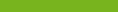 FICHE SIGNALÉTIQUEFICHE SIGNALÉTIQUEFICHE SIGNALÉTIQUEFICHE SIGNALÉTIQUEFICHE SIGNALÉTIQUECarte d’identité du territoireCarte d’identité du territoireCarte d’identité du territoireCarte d’identité du territoireCarte d’identité du territoireNom de la structure porteuse cheffe de fileNom de la structure porteuse cheffe de fileNature de la structure porteuse (communauté de communes, communauté d’agglomération, communauté urbaine, métropole, parc naturel régional, association, commune seule, syndicat / association d’organisation de producteurs agricoles...)Nature de la structure porteuse (communauté de communes, communauté d’agglomération, communauté urbaine, métropole, parc naturel régional, association, commune seule, syndicat / association d’organisation de producteurs agricoles...)Dans le cas où il s’agit d’une candidature en groupement, merci d’indiquer les structures partenaires associéesDans le cas où il s’agit d’une candidature en groupement, merci d’indiquer les structures partenaires associéesRégionRégionDépartementDépartementTerritoire concerné par le Plan de paysage (si périmètre différent de celui de la structure porteuse)Territoire concerné par le Plan de paysage (si périmètre différent de celui de la structure porteuse)Superficie du territoire concerné par le plan de paysageSuperficie du territoire concerné par le plan de paysageNombre de communes concernées par le plan de paysageNombre de communes concernées par le plan de paysageNombre d’habitants du territoire concernéNombre d’habitants du territoire concernéDurée (années calendaires concernées)Durée (années calendaires concernées)Démarche(s) Energie-Climat déjà engagée au niveau du territoire (TEPOS, Territoires Engagé Transition Ecologique, …) ou de la structureDémarche(s) Energie-Climat déjà engagée au niveau du territoire (TEPOS, Territoires Engagé Transition Ecologique, …) ou de la structureContacts ; merci d’indiquer plusieurs niveaux de contact (standard, lignes, adresses directes…)Contacts ; merci d’indiquer plusieurs niveaux de contact (standard, lignes, adresses directes…)Contacts ; merci d’indiquer plusieurs niveaux de contact (standard, lignes, adresses directes…)Contacts ; merci d’indiquer plusieurs niveaux de contact (standard, lignes, adresses directes…)Contacts ; merci d’indiquer plusieurs niveaux de contact (standard, lignes, adresses directes…)Adresse postale (pour recevoir la notification officielle des résultats...)Adresse postale (pour recevoir la notification officielle des résultats...)Adresse postale (pour recevoir la notification officielle des résultats...)Adresse mail (point de contact à privilégier)Adresse mail (point de contact à privilégier)Adresse mail (point de contact à privilégier)Référent technique chargé du suivi et de l’animation du plan de paysageRéférent technique chargé du suivi et de l’animation du plan de paysageRéférent technique chargé du suivi et de l’animation du plan de paysageRéférent technique chargé du suivi et de l’animation du plan de paysageRéférent technique chargé du suivi et de l’animation du plan de paysageNom PrénomFonctionFonctionAdresse mailTéléphoneRéférent élu au sein de la structure pour le plan de paysageRéférent élu au sein de la structure pour le plan de paysageRéférent élu au sein de la structure pour le plan de paysageRéférent élu au sein de la structure pour le plan de paysageRéférent élu au sein de la structure pour le plan de paysageNom PrénomFonctionFonctionAdresse mailTéléphoneMaire, Président ou représentant légal de la structure porteuse du plan de paysageMaire, Président ou représentant légal de la structure porteuse du plan de paysageMaire, Président ou représentant légal de la structure porteuse du plan de paysageMaire, Président ou représentant légal de la structure porteuse du plan de paysageMaire, Président ou représentant légal de la structure porteuse du plan de paysageNom PrénomFonctionFonctionAdresse mailTéléphoneDans le cas où votre candidature ne serait pas retenue et où vous souhaiteriez cependant devenir membre du Club Plans de paysage, merci d’indiquer les adresses mails des destinataires pour notre liste de diffusionDans le cas où votre candidature ne serait pas retenue et où vous souhaiteriez cependant devenir membre du Club Plans de paysage, merci d’indiquer les adresses mails des destinataires pour notre liste de diffusionDans le cas où votre candidature ne serait pas retenue et où vous souhaiteriez cependant devenir membre du Club Plans de paysage, merci d’indiquer les adresses mails des destinataires pour notre liste de diffusionDans le cas où votre candidature ne serait pas retenue et où vous souhaiteriez cependant devenir membre du Club Plans de paysage, merci d’indiquer les adresses mails des destinataires pour notre liste de diffusionDans le cas où votre candidature ne serait pas retenue et où vous souhaiteriez cependant devenir membre du Club Plans de paysage, merci d’indiquer les adresses mails des destinataires pour notre liste de diffusionDans le cas où votre candidature ne serait pas retenue et où vous souhaiteriez cependant devenir membre du Club Plans de paysage, merci d’indiquer les adresses mails des destinataires pour notre liste de diffusionDans le cas où votre candidature ne serait pas retenue et où vous souhaiteriez cependant devenir membre du Club Plans de paysage, merci d’indiquer les adresses mails des destinataires pour notre liste de diffusionDans le cas où votre candidature ne serait pas retenue et où vous souhaiteriez cependant devenir membre du Club Plans de paysage, merci d’indiquer les adresses mails des destinataires pour notre liste de diffusionDans le cas où votre candidature ne serait pas retenue et où vous souhaiteriez cependant devenir membre du Club Plans de paysage, merci d’indiquer les adresses mails des destinataires pour notre liste de diffusionDans le cas où votre candidature ne serait pas retenue et où vous souhaiteriez cependant devenir membre du Club Plans de paysage, merci d’indiquer les adresses mails des destinataires pour notre liste de diffusionDans le cas où votre candidature ne serait pas retenue et où vous souhaiteriez cependant devenir membre du Club Plans de paysage, merci d’indiquer les adresses mails des destinataires pour notre liste de diffusionDans le cas où votre candidature ne serait pas retenue et où vous souhaiteriez cependant devenir membre du Club Plans de paysage, merci d’indiquer les adresses mails des destinataires pour notre liste de diffusionRÉSUMÉ SYNTHÉTIQUE DE VOTRE CANDIDATURERÉSUMÉ SYNTHÉTIQUE DE VOTRE CANDIDATURERÉSUMÉ SYNTHÉTIQUE DE VOTRE CANDIDATURERÉSUMÉ SYNTHÉTIQUE DE VOTRE CANDIDATURERÉSUMÉ SYNTHÉTIQUE DE VOTRE CANDIDATUREA compléter (10 lignes maximum) : Comment une démarche Plan de Paysage sur votre territoire permettra-elle de répondre aux défis de ta transition énergétique et écologique auxquels vous faites face aujourd’hui ? (Constats, enjeux, objectifs, moyens)A compléter (10 lignes maximum) : Comment une démarche Plan de Paysage sur votre territoire permettra-elle de répondre aux défis de ta transition énergétique et écologique auxquels vous faites face aujourd’hui ? (Constats, enjeux, objectifs, moyens)A compléter (10 lignes maximum) : Comment une démarche Plan de Paysage sur votre territoire permettra-elle de répondre aux défis de ta transition énergétique et écologique auxquels vous faites face aujourd’hui ? (Constats, enjeux, objectifs, moyens)A compléter (10 lignes maximum) : Comment une démarche Plan de Paysage sur votre territoire permettra-elle de répondre aux défis de ta transition énergétique et écologique auxquels vous faites face aujourd’hui ? (Constats, enjeux, objectifs, moyens)A compléter (10 lignes maximum) : Comment une démarche Plan de Paysage sur votre territoire permettra-elle de répondre aux défis de ta transition énergétique et écologique auxquels vous faites face aujourd’hui ? (Constats, enjeux, objectifs, moyens)PRÉSENTATION DU PROJETPRÉSENTATION DU PROJETPRÉSENTATION DU PROJETPRÉSENTATION DU PROJETPRÉSENTATION DU PROJETCiblage thématique de votre projet (Si pertinent)Ciblage thématique de votre projet (Si pertinent)Ciblage thématique de votre projet (Si pertinent)Ciblage thématique de votre projet (Si pertinent)Ciblage thématique de votre projet (Si pertinent)Quelles énergies renouvelables (EnRs) seront considérées ? (Cochez plusieurs cas au besoin)Mix énergétiqueEolienSolaire photovoltaïque et/ou solaire thermiqueBois-énergieMéthanisation et biomasse agricoleAutres EnRsAvec quelles autres thématiques de la transition écologique croiserez-vous l’enjeu des EnRs ? (Cochez plusieurs cas au besoin)Sobriété et efficacité énergétiquePréservation de la biodiversitéAtténuation et adaptation au changement climatiqueSobriété foncière et zéro artificialisation nette (ZAN)Patrimoine culturel et tourisme durableDéveloppement de l’agroécologieEnergies citoyennesAutres : ….Quelles énergies renouvelables (EnRs) seront considérées ? (Cochez plusieurs cas au besoin)Mix énergétiqueEolienSolaire photovoltaïque et/ou solaire thermiqueBois-énergieMéthanisation et biomasse agricoleAutres EnRsAvec quelles autres thématiques de la transition écologique croiserez-vous l’enjeu des EnRs ? (Cochez plusieurs cas au besoin)Sobriété et efficacité énergétiquePréservation de la biodiversitéAtténuation et adaptation au changement climatiqueSobriété foncière et zéro artificialisation nette (ZAN)Patrimoine culturel et tourisme durableDéveloppement de l’agroécologieEnergies citoyennesAutres : ….Quelles énergies renouvelables (EnRs) seront considérées ? (Cochez plusieurs cas au besoin)Mix énergétiqueEolienSolaire photovoltaïque et/ou solaire thermiqueBois-énergieMéthanisation et biomasse agricoleAutres EnRsAvec quelles autres thématiques de la transition écologique croiserez-vous l’enjeu des EnRs ? (Cochez plusieurs cas au besoin)Sobriété et efficacité énergétiquePréservation de la biodiversitéAtténuation et adaptation au changement climatiqueSobriété foncière et zéro artificialisation nette (ZAN)Patrimoine culturel et tourisme durableDéveloppement de l’agroécologieEnergies citoyennesAutres : ….Quelles énergies renouvelables (EnRs) seront considérées ? (Cochez plusieurs cas au besoin)Mix énergétiqueEolienSolaire photovoltaïque et/ou solaire thermiqueBois-énergieMéthanisation et biomasse agricoleAutres EnRsAvec quelles autres thématiques de la transition écologique croiserez-vous l’enjeu des EnRs ? (Cochez plusieurs cas au besoin)Sobriété et efficacité énergétiquePréservation de la biodiversitéAtténuation et adaptation au changement climatiqueSobriété foncière et zéro artificialisation nette (ZAN)Patrimoine culturel et tourisme durableDéveloppement de l’agroécologieEnergies citoyennesAutres : ….Quelles énergies renouvelables (EnRs) seront considérées ? (Cochez plusieurs cas au besoin)Mix énergétiqueEolienSolaire photovoltaïque et/ou solaire thermiqueBois-énergieMéthanisation et biomasse agricoleAutres EnRsAvec quelles autres thématiques de la transition écologique croiserez-vous l’enjeu des EnRs ? (Cochez plusieurs cas au besoin)Sobriété et efficacité énergétiquePréservation de la biodiversitéAtténuation et adaptation au changement climatiqueSobriété foncière et zéro artificialisation nette (ZAN)Patrimoine culturel et tourisme durableDéveloppement de l’agroécologieEnergies citoyennesAutres : ….Présentation de votre plan de paysage (2 pages maximum)Afin de mieux comprendre votre projet, pourriez-vous développer ce qui vous a amené à lancer un plan de paysage et les grands enjeux en matière paysagère que vous percevez sur votre territoire, en mettant également en perspective les potentiels en présence en matière de réponses à la transition énergétique et écologique ?  Quels sont les grands enjeux pour la mise en œuvre de la transition énergétique (sobriété, efficacité, développement des énergies renouvelables) sur votre territoire ? Quel est le niveau de production EnR sur votre territoire par rapport à la consommation d’énergie ? Quels autres enjeux de la transition écologique sont liés à celui de l’énergie sur votre territoire ? Quelles sont les problématiques auxquelles vous êtes confrontés ?Quels apports spécifiques attendez-vous de la démarche « plan de paysage » ? Comment cette démarche peut-elle répondre aux problématiques de votre territoire ? Quelles difficultés identifiez-vous ? Quelles sont les ressources sur lesquelles vous pourrez vous appuyer pour mener à bien votre démarche ?  Dans quel contexte s’inscrit votre démarche ? Quelles sont les grandes orientations en matière de paysage et d’énergie que possède déjà ou que souhaite approfondir votre territoire ? Si vous êtes une commune, avez-vous déjà défini des zones d’accélération des énergies renouvelables dans le cadre de la loi AER ? Si vous avez des expériences passées, quels enseignements en avez-vous tiré ?     Quelles articulations le plan de paysage devra-t-il construire avec votre politique locale, la planification, les projets de développement ou encore avec les infrastructures et les projets d’aménagement existants ou en cours sur votre territoire ?Qu’est-ce qui a pu vous inspirer et vous inciter à postuler à cet appel à projets ? Vous êtes-vous inspirés de plans de paysages déjà réalisés ou en cours de réalisation ?Gouvernance de votre projet (1 page maximum)Afin de mieux appréhender le futur portage de votre projet, pourriez-vous nous préciser la forme que prendra votre gouvernance et décrire vos principaux partenaires ?Quelles sont les collectivités et qui sont les élus qui portent la démarche de plan de paysage ? Avec quels partenaires ? Si la structure porteuse n’est pas une collectivité, quels partenariats prévus avec celles compétentes ?Comment cet engagement commun se matérialise-t-il (co-pilotage du projet, lettre d’intention signée des co-porteurs…) ?La structure porteuse du projet dispose-t-elle des compétences et des ressources humaines nécessaires pour mettre en œuvre concrètement les actions envisagées, notamment sur le paysage et l’énergie ? Avec quelle(s) autre(s) structure(s) juridique(s) la structure porteuse devra-t-elle travailler afin de mener à bien le projet dans son intégralité ?Quels partenaires avez-vous ou allez-vous associer à la démarche et inclure dans les comités de pilotage ? Comment envisagez-vous cette collaboration ? Avez-vous déjà travaillé avec ces partenaires ? Les participants éventuels sont-ils déjà engagés dans le projet ou sur un autre projet paysager ?Quelles sont les instances prévues pour piloter le projet (composition et rôle des comités…) ? Quelle est la coordination prévue entre ce projet et les autres démarches locales / départementales / régionales ? Comment cela se traduit-il dans vos instances de gouvernance ?Votre démarche de travail (1 page maximum)La méthodologie « plans de paysage » est une démarche de projet et utilise la concertation afin de co-construire des intentions de projet (objectifs de qualité paysagère) qui soient partagées entre les élus, les partenaires et la population.Pourriez-vous décrire les grandes phases de votre projet / leurs objectifs / leurs livrables / votre calendrier ? Quelles actions avez-vous déjà entreprises ?Comment envisagez-vous la concertation (modalités d’association des différents acteurs et habitants du territoire, outils utilisés, ETP dédiés, méthodes et formes d’interaction proposées, démarches innovantes…) ? Quels acteurs aimeriez-vous consulter et/ou mobiliser ? Comment envisagez-vous la phase de mise en œuvre du plan de paysage ? Quelles actions prioritaires aimeriez-vous mettre en place ? Comment évaluerez-vous les coûts et bénéfices économiques de la mise en œuvre du plan de paysage ?Quelle équipe avez-vous mobilisé pour le dossier de candidature ? Quelle équipe projet mobiliserez-vous pour le plan de paysage (nombre d’ETP, type de profils impliqués, rôles dans le projet…) ? Quelle est la répartition des rôles envisagée avec les co-porteurs et partenaires ? Comment mobiliserez-vous et croiserez-vous les compétences dans les paysages et l’énergie ?Quel est le plan de financement prévu pour votre projet ?De quel appui de la part du Club Plans de paysage souhaitez-vous bénéficier ? Quelles sont les problématiques qui vous semblent nécessiter cet appui ? Avez-vous contacté des porteurs de projet « Plan de paysage » en cours ? Si oui, comment comptez-vous tenir compte de leur expérience ?PIECES COMPLEMENTAIRES A FOURNIRMerci de joindre obligatoirement à votre dossier de candidature les pièces suivantes :la délibération de la structure publique porteuse du plan de paysage actant la candidature et lui donnant pouvoir pour signer la convention financière Plan de paysage ;une note d’intention du représentant élu de la collectivité ou de l’association ;votre plan de financement indiquant notamment le montant du co-financement attendu ;un calendrier prévisionnel détaillé (diagramme de Gantt) avec les étapes d’élaboration et de mise en œuvre de votre Plan de paysage ;une carte de la (ou des) commune(s) concernées par le Plan de paysage ;une lettre d’engagement des différents partenaires associés à la démarche (autorités publiques du ou des territoires concernés, acteurs socio-économiques…) ;dans le cas où le territoire ou partie de territoire, ou bien le porteur de projet a déjà bénéficié d’une subvention dans le cadre d’appels à projets « Plans de paysage » précédents, un bilan synthétique concernant le périmètre, l’état de réalisation du plan d’action et du calendrier de ce Plan de paysage précédent ;tout document qui vous paraît pertinent pour renforcer la compréhension de votre dossier de candidature.